Памятка  для родителейпо соблюдению правил пожарной безопасностив период новогодних праздниковВ последнее время практически не один Новый год не обходится без происшествий. Причина того несоблюдение элементарных правил пожарной безопасности как взрослыми, так и детьми. Как известно, в предновогодний период все заняты подготовкой подарков, составлением меню, разработкой сценария мероприятия. Между тем важно помнить, что именно безопасность в Новый год станет залогом того, что праздник пройдет весело и оставит после себя только приятные воспоминания. Предлагаем вам несколько правил, которые пригодятся вам в дни предновогодней суеты.Как правильно установить новогоднюю елку?Елку (живую или искусственную) необходимо устанавливать таким образом, чтобы она не мешала свободно ходить по комнате и не закрывала проход в другие комнаты.Елку нужно размещать подальше от батарей отопления.При установке елку необходимо хорошо закрепить.Верхушка елки не должна упираться в потолок.Нельзя украшать елку легковоспламеняющимися игрушками, а так же горящими свечами.Нельзя обкладывать подставку под елкой обычной ватой.Как правильно выбрать и использовать елочную гирлянду?Электрическую гирлянду рекомендуется приобретать в магазинах.При покупке электрической гирлянды необходимо проверить наличие сертификата качества и ее исправность.Перед включением электрической гирлянды необходимо ознакомиться с прилагаемой к ней инструкцией по применению.Даже если электрическая гирлянда используется не в первый раз, перед ее включением нужно обязательно проверять исправность декоративных электрических элементов.Электрическую гирлянду следует закреплять на безопасном от детей уровне.Не следует оставлять электрическую гирлянду включенной на длительное время.Нельзя оставлять детей  без присмотра около работающей гирлянды.Какие правила использования пиротехнических изделий нужно знать?Пиротехнические изделия рекомендуется приобретать в магазинах.При покупке пиротехнических изделий необходимо проверить наличие сертификата качества.Перед их использованием необходимо ознакомиться с прилагаемой инструкцией по применению.Нельзя использовать пиротехнические изделия с дефектами – нарушением целостности упаковки, имеющих вмятины, влажные и т.д.Нельзя использовать пиротехнические изделия в жилых помещениях – в квартирах, на балконах.Не следует носить фейерверки в карманах, бросать их в костер, разбирать и подвергать каким-либо ни было механическим воздействиям.Хранить пиротехнические изделия нужно вдали от нагревательных приборов, в недоступном для детей месте.Если елка загорелась:обесточьте электрическую гирлянду;вызовите пожарную охрану;выведите из помещения людей;если это возможно – приступите к тушению елки. Для этого повалите ее на пол, накройте плотной тканью, залейте водой. Забросайте песком, примените огнетушитель.если елка искусственная, ни в коем случае не применяйте воду для ее тушения. Синтетика плавится и растекается в процессе горения, попадание воды на горящую поверхность приведет к вскипанию расплавленной массы и разбрызгиванию горящих капель, а, следовательно, и к увеличению площади горения. Помните: горящие полимеры выделяют ядовитые вещества, поэтому, если с пожаром не удалось справиться в течение первых 30-40 секунд, покиньте помещение.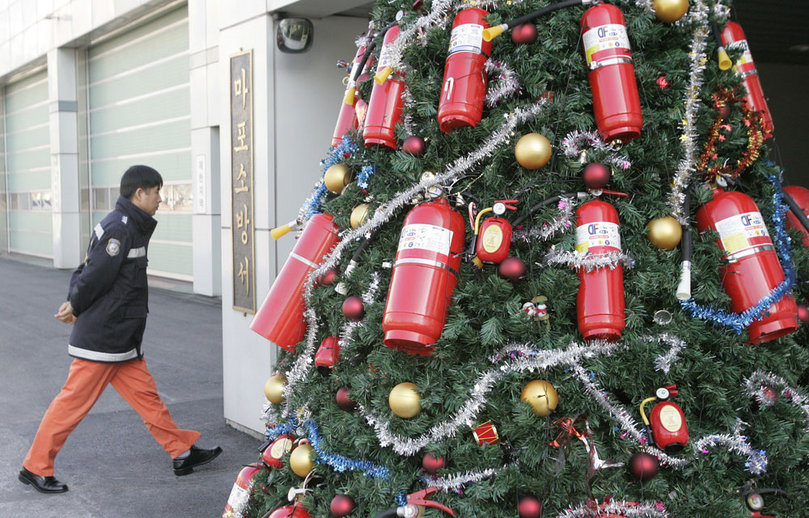 Желаем вам счастливых новогодних дней!!!!